The Churches of St Mary, Haxby and St Nicholas, WiggintonThe United Benefice of Haxby and WiggintonStepping out … with God … with each other … with our local community and wider world__________________________________________________________Worship for Maundy Thursday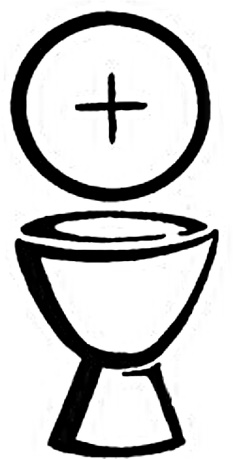 On this day we remember the events of the Last Supper and the institution of the Eucharist.The Gospel set for today (John 13: 1 – 17, 31b – 35) recalls the action of Christ washing the feet of the disciples (and in some churches the celebrant would wash the feet of twelve members of the congregation during the Eucharist).  Jesus gives a new commandment …‘Just as I have loved you, you also should love one another.  In Latin the words ‘I give you a new commandment’ are ‘Mandatum novum do vobis’ – which gives us the derivation of the word ‘Maundy’.The restrictions placed on our corporate worship this year mean that we cannot gather to celebrate Holy Communion, so the words for a Spiritual Communion are offered in this service.Opening PrayerGod our Father, your Son Jesus Christ was obedient to the end and drank the cup prepared for him:may we who share his table watch with him through the night of suffering and be faithful.   Amen.Prayers of PenitenceOur Lord Jesus Christ says: ‘If you love me, keep my commandments.’‘Unless I wash you, you have no part in me.’Let us confess to almighty God our sins against his love and ask him to cleanse us.Have mercy on us, O God, in your great goodness; according to the abundance of your compassionblot out our offences. Lord, have mercy.Against you only have we sinned and done what is evil in your sight. Christ, have mercy.Purge us from our sin and we shall be clean; wash us and we shall be whiter than snow.Lord, have mercy.May the Father forgive us by the death of his Son and strengthen us to live in the power of the Spiritall our days.   Amen.Holy God, holy and strong, holy and immortal, have mercy upon us.The CollectLet us pray that we may love one another as Christ has loved us.God our Father, you have invited us to share in the supper which your Son gave to his Churchto proclaim his death until he comes: may he nourish us by his presence, and unite us in his love;who is alive and reigns with you, in the unity of the Holy Spirit, one God, now and for ever.  Amen.ReadingNow before the festival of the Passover, Jesus knew that his hour had come to depart from this world and go to the Father. Having loved his own who were in the world, he loved them to the end. The devil had already put it into the heart of Judas son of Simon Iscariot to betray him. And during supper Jesus, knowing that the Father had given all things into his hands, and that he had come from God and was going to God, got up from the table, took off his outer robe, and tied a towel around himself. Then he poured water into a basin and began to wash the disciples’ feet and to wipe them with the towel that was tied around him. He came to Simon Peter, who said to him, “Lord, are you going to wash my feet?” Jesus answered, “You do not know now what I am doing, but later you will understand.” Peter said to him, “You will never wash my feet.” Jesus answered, “Unless I wash you, you have no share with me.” Simon Peter said to him, “Lord, not my feet only but also my hands and my head!” Jesus said to him, “One who has bathed does not need to wash, except for the feet, but is entirely clean. And you are clean, though not all of you.” For he knew who was to betray him; for this reason he said, “Not all of you are clean.”After he had washed their feet, had put on his robe, and had returned to the table, he said to them, “Do you know what I have done to you? You call me Teacher and Lord—and you are right, for that is what I am. So if I, your Lord and Teacher, have washed your feet, you also ought to wash one another’s feet. For I have set you an example, that you also should do as I have done to you. Very truly, I tell you, servants are not greater than their master, nor are messengers greater than the one who sent them. If you know these things, you are blessed if you do them. Now the Son of Man has been glorified, and God has been glorified in him.  If God has been glorified in him, God will also glorify him in himself and will glorify him at once. Little children, I am with you only a little longer.   You will look for me; and as I said to the Jews so now I say to you, ‘Where I am going, you cannot come.’ I give you a new commandment, that you love one another. Just as I have loved you, you also should love one another. By this everyone will know that you are my disciples, if you have love for one another.”(John 13: 1 – 17; 31b – 35 NRSV)Anthem: Ubi CaritasGod is love, and where true love is, God himself is there.Here in Christ we gather, love of Christ our calling;Christ, our love, is with us, gladness be his greeting;let us all revere and love him, God eternal.Loving him, let each love Christ in all his brothers.God is love, and where true love is, God himself is there,When we Christians gather, members of one Body,let there be in us no discord, but one spirit;banished now be anger, strife and every quarrel.Christ our God be present always here among us.God is love, and where true love is, God himself is there.Grant us love’s fulfilment, joy with all the blessedwhen we see your face, O Saviour, in its glory;shine on us, O purest Light of all creation,be our bliss while endless ages sing your praises.God is love, and where true love is, God himself is there.(James Quinn SJ)The Lord’s PrayerOur Father in heaven, hallowed be your name, your kingdom come, your will be done, on earth as in heaven.   Give us today our daily bread.   Forgive us our sins as we forgive those who sin against us.
Lead us not into temptation but deliver us from evil.  For the kingdom, the power, and the glory are yours now and for ever. Amen.Spiritual CommunionAt the eucharist we are with our crucified and risen Lord.We know that it was not only our ancestors, but we who were redeemed and brought forth from bondage to freedom, from mourning to feasting.We know that as he was with them in the upper room so our Lord is here with us now.Until the kingdom of God comes let us celebrate this feast.Blessed are you, Lord, God of the universe, you bring forth bread from the earth.Blessed are you, Lord, God of the universe, you create the fruit of the vine.Blessed be God for ever.'Thanks be to you, Lord Jesus Christ, for all the benefits you have given me, for all the pains and insults you have borne for me.   Since I cannot now receive you sacramentally, I ask you to come spiritually into my heart. O most merciful redeemer, friend and brother, may I know you more clearly, love you more dearly, and follow you more nearly, day by day. Amen.'    (after the Prayer of St Richard of Chichester)Lord Jesus Christ, you said to your disciples, ‘I am with you always’.  Be with me today, as I offer myself to you.  Hear my prayers for others and for myself and keep me in your care.O God, help me to trust you, help me to know that you are with me, help me to believe that nothing can separate me from your love revealed in Jesus Christ our Lord.   Amen. Almighty God, Father of all mercies, we your unworthy servants give you most humble and hearty thanks for all your goodness and loving kindness.  We bless you for our creation, preservation, and all the blessings of this life; but above all for your immeasurable love in the redemption of the world by our Lord Jesus Christ, for the means of grace, and for the hope of glory. And give us, we pray, such a sense of all your mercies that our hearts may be unfeignedly thankful, and that we show forth your praise, not only with our lips but in our lives, by giving up ourselves to your service, and by walking before you in holiness and righteousness all our days; through Jesus Christ our Lord, to whom, with you and the Holy Spirit, be all honour and glory, for ever and ever.  Amen.May the Lord bless us, and preserve us from all evil, and keep us in eternal life.   Amen.The PeaceJesus says: ‘Peace I leave with you; my peace I give to you.Do not let your hearts be troubled, neither let them be afraid.’May the peace of the Lord be with us always.Common Worship: Times and Seasons, material from which is included in this leaflet is copyright © The Archbishops Council, 2006; and is reproduced under CCL Licence 300015 and 556058The Gospel is from the New Revised Standard version